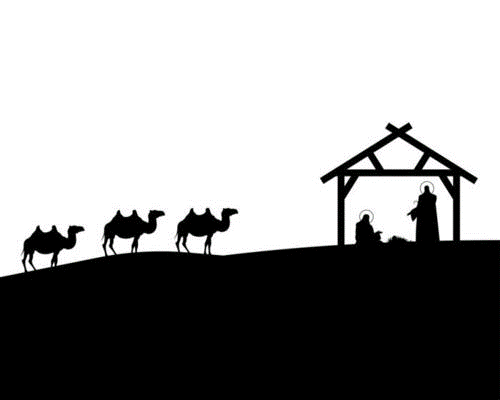 The Story of ChristmasPastor Toby  Week 2  12/4/2022The Skeptic & the DisruptorLuke 1:5-25, 63-79Meet Zechariah, the Skeptic…  (vs. 5-10)He is _________.He is ________.He is ___________.He is ________________.He is _____________.Meet God, the Disruptor…  (vs. 11-17)He is _________ to act.He seems ___________.He loves disrupting the _______ ______.The Skeptic Questions  (vs. 18)“Have you __________ this through?”“I’m not going to get my ________ up…”“…until you _________ it to me!”The Disruptor Corrects  (vs. 19-21)“I can do ___________ I want.”“I expect you to ___________ me.”“I won’t _______ ______ on you!”The Skeptic Learns  (vs. 22-25, 63-64, 67-79)He stayed _____________.He changed his _______.He took _________.He embraced his new ____________.